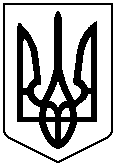 УКРАЇНАБУЗОВИЦЬКИЙ НАВЧАЛЬНО-ВИХОВНИЙ КОМПЛЕКС«загальноосвітній навчальний заклад – дошкільний навчальний заклад»Кельменецького району Чернівецької областівул. Миру, 15, с. Бузовиця, Кельменецького р-ну, Чернівецької обл., 60142,тел.0(3732)2-66-17, е-mail: 36749640@mail.gov.ua Код ЄДРПОУ 36749640________________________________________________________________________________________________________________________________________________________________________________________________________________________________________________Н А К А З14.06.2019                                                                                                           № Про випуск учнів 9 класуВідповідно до частини 8 статті 12 Закону України «Про освіту», Порядку проведення державної підсумкової атестації, затвердженого наказом Міністерства освіти і науки України від 07.12.2018 № 1369 та зареєстрованого в Міністерстві юстиції України 02.01.2019 за №8/32979, наказів Міністерства освіти і науки України від 25.01.2019 №59 «Про проведення в 2018/2019 н.р. державної  підсумкової  атестації осіб, які здобувають загальну середню освіту»,  від 01.02.2019 № 116 «Про внесення змін до додатка 2 наказу МОН від 25 січня 2019 року № 59», 22.08.2018 № 931 «Деякі питання проведення в 2019 році зовнішнього незалежного оцінювання результатів навчання, здобутих на основі повної загальної середньої освіти» зареєстрованого в Міністерстві юстиції України 11.09.2018  за №1030/32482, на виконання наказу Департаменту освіти і науки облдержадміністрації від 28.02.2019 № 93 «Про проведення в 2018/2019 навчальному році державної  підсумкової  атестації осіб, які здобувають загальну середню освіту», наказу управління освіти Кельменецької РДА  від 25.03.2019 № 73, наказу по Бузовицькому НВК «Про порядок закінчення  2018/2019 навчального року та проведення державної підсумкової атестації учнів (вихованців) у Бузовицькому НВК» від 04.04.2019НАКАЗУЮ:Випустити зі школи та видати свідоцтво з відзнакою про базову загальну освіту  таким учням 9 класу: Андрущак Наталія ПетрівнаКирилюк Владислав СергійовичКирилюк Іванна ІванівнаКушнір Людмила КостянтинівнаПродан Анна Русланівна2. Випустити зі школи та видати свідоцтво про базову загальну освіту  таким учням 9 класу: Білоконь Станіслав СергійовичВласов Іван ВасильовичВолошина Юлія ДмитрівнаГромович Василь ІвановичКульбачук Яна АндріївнаПинзар Іван ВіталійовичПродан Анна АліківнаТелешко Ігор Дмитрович3. Вручити свідоцтва про базову загальну середню освіту випускникам 9 класу на урочистих зборах 14.06.2019 року.4. Класному керівнику 9-го класу Крушенівській Ю.В..:4.1. зробити відповідні записи на сторінках класного журналу в розділі «Зведений облік навчальних досягнень учнів» у графі «Рішення педагогічної ради», в особових справах учнів та в Книзі обліку і видачі свідоцтв та додатків до свідоцтв про базову загальну середню освіту, до 14 червня 2019 року.4.2. Взяти під контроль виставлення особистого підпису учнів про одержання свідоцтв про базову загальну середню освіту в Книзі обліку і видачі свідоцтв та додатків до свідоцтв про базову загальну середню освіту.4.3. Зробити відповідні записи про вибуття учнів в алфавітній книзі до 14 червня 2019 року.Контроль за виконанням даного наказу залишаю за собою.Директор НВК                                                                                Н.Д. Марчук